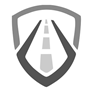 ПРИЛОЖЕНИЕ № 1ЗАЯВЛЕНИЕ ЗА ПРЕДОСТАВЯНЕ НА ФИНАНСОВА ПОДКРЕПАДОДЪРЖАВНА АГЕНЦИЯ„БЕЗОПАСНОСТ НА ДВИЖЕНИЕТО ПО ПЪТИЩАТА“ЗАЯВЛЕНИЕЗА ПРЕДОСТАВЯНЕ НА ФИНАНСОВА ПОДКРЕПАОТ ДЪРЖАВНА АГЕНЦИЯ „БЕЗОПАСНОСТ НА ДВИЖЕНИЕТО ПО ПЪТИЩАТА“ НА ОБЩИНА ПРЕЗ 2023 Г. ЗА ИЗПЪЛНЕНИЕ НА ПРОЦЕДУРА ЗА УПРАВЛЕНИЕ НА БЕЗОПАСНОСТТА НА ПЪТНАТА ИНФРАСТРУКТУРА -ОДИТ ЗА ПЪТНА БЕЗОПАСНОСТ1. КАНДИДАТ: Община, област:…………………………………………………………………………………………………………………………………………………Адрес: …………………………………………………………………………………………………………………………………………………Телефон: …………………………………………………………………………………………………………………………………………………Електронна поща:…………………………………………………………………………………………………………………………………………………Представлявана от:…………………………………………………………………………………………………………………………………………………Лице за контакт:…………………………………………………………………………………………………………………………………………………2. ДАННИ ЗА ОБЕКТА 2.1. Наименование ……………………………………………………………………………………………………………………………………………………………./изписва се наименованието на инфраструктурния обект, дефиниран в т. 7 от правилата (улица/и или път/пътища) в съответствие с проектната документация в зависимост от етапа на одит за пътна безопасност, като в случай че инфраструктурният обект се състои от две/а или повече улици/общински пътя се изписват и техните наименования/2.2. Техническо описание на обекта:Дължина на обекта (улица/и или път/ища):…………………………………………………………/изписва се дължината на инфраструктурния обект, в съответствие с проектната/екзекутивна документация в метри; когато инфраструктурният обект се състои от две/а или повече улици/общински пътя, за всяка/и улица/общински път се изписва дължината, като накрая се изчислява и общата дължина на инфраструктурния обект, като сума от дължините на включените в него улици/пътища/Клас на улицата/категория на пътя:……………………………………………………………………../посочва се класа на улицата, съгласно представената извадка от приложимия документ 
по чл. 7 от Наредба № РД-02-20-2 от 20 декември 2017 г.; наименованието на общинския път/пътища се изписва в съответствие с утвърдения списък на общинските пътища. Вид на проекта/документи, в съответствие с етапа на одит за пътна безопасност:………………………………………………………………………………………………………./описва се вида на проекта (идеен, технически, работен), дата на завършването му или предстояща такава (преди одобряването му от компетентния орган); или очаквана дата на подписване на констативния акт по чл. 176, ал. 1 от Закона за устройство на територията; или номера и дата на удостоверението за въвеждане в експлоатация на обекта, или очаквана дата на издаването му; посочват се само данните, които са относими, в зависимост от етап на който се предвижда изпълнението на одита за пътна безопасност./Части на проектната/екзекутивна документация:…………………………………………………/описват се наименованията на всички части на проектната/екзекутивна документация, както и датата на изработването им или очаквана дата на готов проект, наличен в общината; описва се накратко съдържанието на част „Пътна“ и част „Организация и безопасност на движението“/3. ЕТАП НА ОДИТ ПО ПЪТНА БЕЗОПАСНОСТ: ……………………………………………………………………………………………………………………………………………………………./задължително се отбелязва само един етап, на който ще се извършва одитът за пътна безопасност, съответстващ на наличната проектна/екзекутивна документация – етап на готовност на обекта в допустимия по процедурата срок; описват се и се прилагат документи, доказващи приложимостта на посочения етап за извършване на одита за пътна безопасност, както следва:за етапи: преди съгласуване и одобряване на идейния проект и преди съгласуване и одобряване на техническия/работния проект: копие на челна страница на проектна документация, с посочена на нея дата на изработване или копие на договор за изработване на проекта, като в този случай се посочва очакван срок на завършване на проекта; за етап: непосредствено след подписване на констативния акт по чл. 176, ал. 1 от Закона за устройство на територията:  копие на договор за строителство на обекта, като се посочва очакван срок на завършване на строителството и очаквана дата на подписване на констативния акт по чл. 176, ал. 1 от ЗУТ;за етап: при началната експлоатация на пътя: копие на удостоверение за въвеждане на инфраструктурния обект в експлоатация или очаквана дата на издаване на такова/ преди съгласуване и одобряване на идейния проект; преди съгласуване и одобряване на техническия/работния проект; непосредствено след подписване на констативния акт по чл. 176, ал. 1 от Закона за устройство на територията; при началната експлоатация на пътя.4. СРОК ЗА ИЗПЪЛНЕНИЕ НА ПОСОЧЕНИЯ ЕТАП НА ОДИТ ПО ПЪТНА БЕЗОПАСНОСТ:  очакваната дата на готовност на идейния проект е ……….. и датата за завършване на одита по пътна безопасност е до …………..; очакваната дата на готовност на техническия/работния проект е ……….. и датата за завършване на одита по пътна безопасност е до…………..; очаквана дата на подписване на констативния акт по чл. 176, ал. 1 от Закона за устройство на територията ……….. и датата за завършване на одита по пътна безопасност е до…………..; очаквана дата на въвеждане на инфраструктурния обект в експлоатация……….. и датата за завършване на одита по пътна безопасност е до…………..;/отбелязва се едно от изброените в съответствие с етап на одит посочен в т. 3 от заявлението, като се изписват очакваните дати, същите трябва да са в съответствие със срока за изпълнение на дейността – одит за пътна безопасност, посочен т. 16 от Правилата./5. ДАННИ ЗА ПЪТНОТРАНСПОРТНИТЕ ПРОИЗШЕСТВИЯЗа изчисляване на показателя на плътност – D и коефициента на тежест – G, съгласно начина описан в т. 14.2 и 14.3. от правилата, данните за ПТП за инфраструктурния обект, получени от съответната ОД на МВР, сектор „Пътна полиция“, са като следва:Улица/общински  път………………………………………/изписва се наименованието на инфраструктурния обект, като в случай че инфраструктурният обект се състои от две/а или повече улици/общински пътя, за всяка улица или път, данните се изписват по отделно/Брой ПТП……………………….;Брой загинали………………..;Брой ранени…………………….6. ИСКАН РАЗМЕР НА ФИНАНСОВА ПОДКРЕПАИсканият размер на финансова подкрепа е:……………………………………………………………………………………………………../изписва се исканата сума за финансова подкрепа с цифри и словом в лева, съгласно изискванията на т. 10 и т. 12 и 15 от правилата/7. ПРИЛОЖЕНИЯ:Декларация за верността на предоставените данни съгласно образец 
Приложение № 3;……………………………………………………………………………………………………………………………………………………………. Заповед на кмета на общината за оправомощаване на друго лице, когато то представлява кмета при кандидатстването за финансова подкрепа (в случай, че е приложимо);……………………………………………………………………………………………………………………………………………………………. Копие на документ от съответната ОД на МВР, отдел/сектор „Пътна полиция“ за настъпилите ПТП на инфраструктурният обект, за който се кандидатства;.……………………………………………………………………………………………………………………………………………………………. Доказателства за приложимостта на избрания от кандидата етап за извършване на одита за пътна безопасност във връзка с идентифицираните от него нужди и готовността за изпълнение на одита за пътна безопасност /документите посочени в т. 3 от заявлението/.…………………………………………………………………………………………………………………………………………………………….……………………………………………………………………………………………………………………………………………………………./отбелязват се всички документи представени от общината – кандидат, като под всеки от тях се описват и съответните им идентификационни номера или важни данни посочени в правилата или заявлението; при наличие на други документи приложени към заявлението, същите се описват отдолу/ Извадка от приложимия документ по чл. 7 от Наредба № РД-02-20-2 от 20 декември 2017 г. …………………………………………………………………………………………………………………………………………………………….Подал заявлението: ……………………………………………..                                  /имена и подпис на кмета на общината, и печат на общината, ако е приложимо/ПРИЛОЖЕНИЕ № 2СПОРАЗУМЕНИЕ ЗА ПРЕДОСТАВЯНЕ НА ФИНАНСОВА ПОДКРЕПАСПОРАЗУМЕНИЕЗА ПРЕДОСТАВЯНЕ НА ФИНАНСОВА ПОДКРЕПАОТ ДЪРЖАВНА АГЕНЦИЯ „БЕЗОПАСНОСТ НА ДВИЖЕНИЕТО ПО ПЪТИЩАТА“ НА ОБЩИНА ……………………….. ПРЕЗ 2023 Г. ВЪВ ВРЪЗКА С ИЗПЪЛНЕНИЕ НА ПРОЦЕДУРА ЗА УПРАВЛЕНИЕ НА БЕЗОПАСНОСТТА НА ПЪТНАТА ИНФРАСТРУКТУРА - ОДИТ ЗА ПЪТНА БЕЗОПАСНОСТДнес, ……………………. 2023г., в гр. София, на основание чл. 19б, ал. 1, т. 5 във връзка с чл. 36б, ал. 1, т. 3 от Закона за пътищата, се подписа настоящото споразумение за предоставяне на финансова подкрепа (наречено накратко „СПОРАЗУМЕНИЕ“) между:ДЪРЖАВНАТА АГЕНЦИЯ „БЕЗОПАСНОСТ НА ДВИЖЕНИЕТО ПО ПЪТИЩАТА“, с адрес: гр. София, пл. „Света Неделя“ № 16, представлявана от Малина Крумова – председател и Юлия Тодорова – главен счетоводител, наричана за краткост ДАБДП, в качеството на финансираща организация от една страна,иОБЩИНА ………………………….., ЕИК …………………………………., адрес ……………………….., представлявана от ………………………..…. – кмет и ……………………………………………………, наричана за краткост ОБЩИНАТА, в качеството на одобрен кандидат за финансова подкрепа, от друга страна.за следното:РАЗДЕЛ I ПРЕДМЕТ НА СПОРАЗУМЕНИЕТОЧл. 1. (1) Настоящото СПОРАЗУМЕНИЕ урежда правата и задълженията на страните във връзка с предоставянето, разходването и отчитането на средствата, предоставени като финансова подкрепа от ДАБДП, за изпълнение на дейност одит за пътна безопасност за обект ………………………………………  на етап ……………………………………… (2) СПОРАЗУМЕНИЕТО се сключва за предоставяне на финансова подкрепа на допустима за финансиране дейност – одит за пътна безопасност, съгласно одобреното заявление с вх. № ………………………., представляващо неразделна част от настоящото СПОРАЗУМЕНИЕ, и има за цел да допринесе за подобряване на безопасността на движението по пътищата на територията на общината. Чл. 2. С оглед пълно и точно изпълнение на СПОРАЗУМЕНИЕТО, страните се съгласяват да предприемат всички необходими действия, свързани с изпълнението му и да си сътрудничат. РАЗДЕЛ II РАЗХОДИ И НАЧИН НА ПЛАЩАНЕЧл. 3. (1) ДАБДП осигурява финансиране на ОБЩИНАТА в размер на ............. (словом) лева съгласно размера, одобрен за финансова подкрепа. Тази сума не подлежи на увеличение. В общия размер на финансовата подкрепа са включени дължими данъци и осигурителни вноски, в т.ч. разходи по ЗДДФЛ, ДОО, ДЗПО, ЗО или ДДС, съгласно предвидените в законодателството на Република България случаи. Наличието на цитираните данъци и осигуровки не води до общо увеличение на предоставената на общината сума за финансова подкрепа.(2) ДАБДП изплаща на ОБЩИНАТА сумата по ал. 1 по банков път по сметка на ……………………………………………..……….., както следва:Титуляр:………………………………………….…Име на банката: ………………………….………….Клон и адрес на банката: ……………..…………….Номер на сметката (IBAN): ....................................... Банков код (BIC):....................................................(3) Сумата по ал. 1 се изплаща, както следва:1. Под формата на авансово плащане в размер на 50% от общия размер на финансовата подкрепа в срок до 10 дни от датата на сключване на настоящото СПОРАЗУМЕНИЕ.2. Под формата на окончателно плащане в размер на останалите 50% от общия размер на финансовата подкрепа, но не повече от реално извършения от общината разход за дейността по чл. 1, в срок до 10 дни от представяне от ОБЩИНАТА в ДАБДП на копия на следните отчетни документи, заверени „вярно с оригинала“ от общината:2.1. Договор с одитор/и, на който/които е възложена дейността по чл. 1. В случаите, в които общината е възложила изпълнението на дейността на юридическо лице или на едноличен търговец, следва да бъде представен договор, за възлагане изпълнението на одита по пътна безопасност и списък на персонала, в който фигурира поне един одитор по пътна безопасност, който вследствие е подписал доклада за извършения одит по пътна безопасност; 2.2. Одитен доклад за изпълнение на дейността по чл. 1, който да е съставен съгласно приложение № 3 и има съдържание в съответствие с чл. 13, ал. 2 от Наредбата за процедурите за управление на безопасността на пътната инфраструктура; 2.3. Декларация от одитора/ите за липсата на обстоятелства по чл. 36д, ал. 2 от ЗП;2.4. Фактура, издадена от одитора/ите към общината или сметка за изплатени суми издадена от общината, като посочените разходи в разплащателните документи трябва да са допустими в съответствие с т. 10 от правилата;2.5. Платежно/и нареждане/ия за извършения/ите превод/и към изпълнителя (одитора/ите);2.6. Протокол за приемане на работата на одитора/ите по пътна безопасност от общината, с приложено към него решение на общината на основание чл. 22 от Наредбата за процедурите за управление на безопасността на пътната инфраструктура;2.7. План за действие за отстраняване на опасни и/или критични характеристики на инфраструктурния проект с изискванията за пътна безопасност, отразени в одитния доклад;2.8. Други документи, ако са приложими (4) Документите по ал. 3, т. 2 следва да бъдат представени пред ДАБДП в срок до 30.09.2023 г.(5) Разходи, за които са представени отчетни документи след срока по чл. 4, ал. 2, не подлежат на възстановяване.(6) Всички предоставени от ДАБДП на ОБЩИНАТА финансови средства подлежат на възстановяване по банков път в 14-дневен срок от получаването на писменото им поискване от ДАБДП, когато:1. ОБЩИНАТА не представи някой от документите по ал. 3;2. Документите по ал. 3, т. 2.1 – 2.4 не отговарят на нормативните изисквания;3. Резултатите от възложения одит за пътна безопасност, които са били приети от ОБЩИНАТА, не отговарят на изискванията на приложимата нормативна уредба;4. Одитът за пътна безопасност е извършен от одитор по пътна безопасност, който не отговаря на изискванията на приложимата нормативна уредба;5. Общината представи отчетни документи за разходи след срока по чл. 4, ал. 2.(7) ОБЩИНАТА превежда средствата по ал. 6 по следната банкова сметка:Титуляр: ДАБДПИме на банката: БНБАдрес на банката: гр. София 1000, пл. „Княз Александър І“ № 1Номер на сметката (IBAN): BG 68 BNBG 9661 3100 1065 01Банков код (BIC): BNBGBGSDОснование: Споразумение №………/…………. г.РАЗДЕЛ III СРОК НА ИЗПЪЛНЕНИЕЧл. 4. (1) Настоящото СПОРАЗУМЕНИЕ влиза в сила от датата на неговото подписване от страните. (2) Дейността по чл. 1, ал. 1 следва да бъде изпълнена от ОБЩИНАТА в срок до 20.09.2023г., в който срок се включва пълното приемане на резултата от дейността и разплащане с изпълнителя, на който е възложена, като изготвянето и представянето на документите по чл. 3, ал. 3, т. 2 на ДАБДП за получаване на окончателно плащане по чл. 3, ал. 3 се предоставят в срок до 30.09.2023г.   РАЗДЕЛ IV ПРАВА И ЗАДЪЛЖЕНИЯ НА СТРАНИТЕЧл. 5 (1) ДАБДП се задължава да извърши плащанията към ОБЩИНАТА по реда и при условията на чл. 3.(2) ДАБДП има право да извършва документални проверки на декларираните от одобрения кандидат данни и представените документи и/или да изиска допълнителни документи, информация или разяснения.(3) ДАБДП има право да извършва проверки на място и да изисква осигуряване на достъп и представянето на относими документи.(4) ДАБДП има право да откаже изцяло или частично финансовата подкрепа, когато това е необходимо, за да не се допусне нарушение на принципите на добро финансово управление.  Чл. 6. (1) ОБЩИНАТА има право да получи плащанията за дейността по чл. 1 по реда и при условията на чл. 3.(2) ОБЩИНАТА се задължава да:1. Изпълни дейността по чл. 1 по реда и при условията на СПОРАЗУМЕНИЕТО. 2. Изпълни дейността по чл. 1 в съответствие с принципите на добро финансово управление и приложимото национално законодателство. 3. Използва финансовата подкрепа единствено за финансиране на дейността по чл. 1.  4. Да сключи договор за изпълнение на дейността по чл. 1 с изпълнител - одитор/и , отговарящ на изискванията на чл. 36д, ал. 1-3 от ЗП;5. Извършва всички плащания и да признава за допустими само разходи, свързани с дейността по чл. 1, при спазване на условията на чл. 3, ал. 1 от Закона за ограничаване на плащанията в брой;6. Извърши само допустими дейности, включително да отчете пред ДАБДП само допустими разходи, съгласно условията на Правилата;7. Възстанови всички получени от ДАБДП, но неусвоени средства, в 14-дневен срок от поискването. 8. Отчита изпълнението на дейността по чл. 1 по реда и при условията на чл. 3 и в сроковете по чл.4.РАЗДЕЛ V ПРЕКРАТЯВАНЕ НА ДОГОВОРАЧл. 7. Настоящото СПОРАЗУМЕНИЕ се прекратява:1. с изпълнение на задълженията на страните;
2. с писмено изразено съгласие на страните по СПОРАЗУМЕНИЕТО;
3. с едностранно писмено изявление на ДАБДП за развалянето му при неизпълнение от страна на ОБЩИНАТА.РАЗДЕЛ VI ДРУГИ РАЗПОРЕДБИЧл. 8. (1) Всички съобщения, уведомления и друга кореспонденция между страните се извършват в писмена форма. (2) Страните определят следните лица за контакт и приемат кореспонденцията помежду им да бъде водена на следните адреси: ЗА ДАБДП:………………………тел: ..................ел. поща: agency@sars.gov.bgЗА ОБЩИНАТА:...................................тел. .........................ел. поща: ..................................(3) В случай, че някоя от страните промени адресите, електронната поща и/или телефоните си за кореспонденция, посочени в споразумението, тя е длъжна да уведоми писмено другата страна най-късно до 3 (три) дни след настъпването на промяната.(4) Изпратените на посочения адрес съобщения се считат за надлежно изпратени и получени по смисъла на СПОРАЗУМЕНИЕТО, ако страната получател към момента на изпращането не е уведомила насрещната страна за промяната на адреса си.Чл. 9. (1) Всяка от страните се задължава да пази в поверителност и да не разкрива или разпространява информация за другата страна, станала ѝ известна при или по повод изпълнението на СПОРАЗУМЕНИЕТО („Конфиденциална информация“). Конфиденциалната информация включва, без да се ограничава до: всякаква финансова, търговска, техническа или друга информация, анализи, съставени материали, изследвания, документи или други материали, свързани с управлението или дейността на другата страна, от каквото и да е естество или в каквато и да е форма, включително, финансови и оперативни резултати, пазари, настоящи или потенциални клиенти, собственост, методи на работа, персонал, договори, ангажименти, правни въпроси или стратегии, продукти, процеси, свързани с документация, чертежи, спецификации, диаграми, планове, уведомления, данни, образци, модели, мостри, софтуер, софтуерни приложения, компютърни устройства или други материали или записи или друга информация, независимо дали в писмен или устен вид, или съдържаща се на компютърен диск или друго устройство. (2) С изключение на случаите, посочени в ал. 3, конфиденциална информация може да бъде разкривана само след предварително писмено одобрение от другата страна, като това съгласие не може да бъде отказано безпричинно.(3) Не се счита за нарушение на задълженията за неразкриване на конфиденциална информация, когато:1. информацията е станала или става публично достъпна, без нарушаване на това СПОРАЗУМЕНИЕ от която и да е от страните;2. информацията се изисква по силата на закон, приложим спрямо която и да е от страните; или3. предоставянето на информацията се изисква от регулаторен или друг компетентен орган и съответната страна е длъжна да изпълни такова изискване.В случаите по т. 2 или 3 страната, която следва да предостави информацията, уведомява незабавно писмено другата страна по СПОРАЗУМЕНИЕТО.(4) Задълженията по тази клауза се отнасят до съответната страна, всички нейни служители и наети от нея физически или юридически лица, като съответната страна отговаря за изпълнението на тези задължения от такива лица. Задълженията, свързани с неразкриване на конфиденциалната информация, остават в сила и след прекратяване на СПОРАЗУМЕНИЕТО на каквото и да е основание.Чл. 10. Настоящото СПОРАЗУМЕНИЕ може да бъде изменяно и/или допълвано само по взаимно съгласие на двете страни, изразено в писмена форма.Чл. 11. (1) Всички спорове между страните, възникнали във връзка с влизането в сила, действието и изпълнението на настоящото СПОРАЗУМЕНИЕ, ще се решават в дух на добра воля чрез преговори между страните.(2) В случай че някоя от клаузите на СПОРАЗУМЕНИЕТО бъде обявена за нищожна, невалидна или неприложима изцяло или отчасти по силата на законова разпоредба или нормативен, административен или съдебен акт, тази клауза няма да се прилага, без това да засяга приложимостта на останалата част от СПОРАЗУМЕНИЕТО.Настоящото СПОРАЗУМЕНИЕ се състави и подписа в два еднообразни екземпляра – един за ДАБДП и един за ОБЩИНАТА.Приложения: Одобрено заявление за финансово подпомагане с описаните приложения.  ЗА ДАБДП:                                          				   ЗА ОБЩИНАТА:......................................................  				……………………………………………..                                                     Малина Крумова 							………………………………………………   Председател на ДАБДП                                      ......................................................   				………………………………………………..                                                    Юлия Тодорова                                                               ………………………………………………..  главен счетоводител                                                              ПРИЛОЖЕНИЕ № 3ДЕКЛАРАЦИЯ ЗА ВЕРНОСТТА НА ПРЕДОСТАВЕНИТЕ ДАННИДЕКЛАРАЦИЯ ЗА ВЕРНОСТТА НА ПРЕДОСТАВЕНИТЕ ДАННИПодавайки настоящото заявление,Долуподписаният ………………………………………………………………………………………………………………………………(посочват се трите имена) ЕГН: ……………..................................................................................................................,  в качеството си на ………….................................................................................................,(посочва се длъжността и качеството, в което лицето има право да управлява и представлява)Представляващ ...............................................................................................................(посочва се наименование на общината)БУЛСТАТ/ЕИК ................................................................................................................,със седалище и адрес на управление ..............................................................................,ДЕКЛАРИРАМ, ЧЕ:1. Данните, съдържащи се в настоящото заявление, са верни и отговарят на фактическото положение.2. В случай, че бъде предоставена финансова подкрепа за гореописаната дейност, финансирането ще бъде използвано само за дейността, посочена в заявлението.3. Дейността, посочена в заявлението, не е предмет на финансиране от друг проект, програма или схема, финансирана от публични средства, средства от националния бюджет, от бюджета на Европейския съюз и/или от средства по проекти или средства от програми, предоставени по междуправителствени спогодби и споразумения на Р България с други страни и/или средства от други източници.4. Запознат/а съм с информацията по чл. 13 от Регламент (ЕС) 2016/679 от 27 април 2016 г. относно защитата на физическите лица във връзка с обработването на лични данни и относно свободното движение на такива данни и за отмяна на Директива 95/46/EО (Общия регламент за защита на данните), и с правата ми на субект на личните данни съгласно Регламента, както и за координатите във връзка с длъжностното лице по защита на данните в ДАБДП.  Предоставям доброволно личните си данни. Съгласен/а съм личните ми данни, съдържащи се в представените от мен заявление и други документи, да бъдат обработвани за целите на кандидатстване пред ДАБДП за финансиране на одит за пътна безопасност.5. Запознат съм в цялост и съм съгласен с всички текстове и документи, неразделна част от правилата за финансова подкрепа.Дата: …………………………………….           						ДЕКЛАРАТОР:   ………………………..									              (трите имена и подпис на кмета на общината и печат на общината, ако е приложимо) ПРИЛОЖЕНИЕ № 4ТЕХНИЧЕСКО ЗАДАНИЕУтвърждавам:……………………………………………………………………………………кмет на община……………………………ТЕХНИЧЕСКО ЗАДАНИЕзаизвършване на процедура по управление на безопасността на пътната инфраструктура – одит за пътна безопасност на инфраструктурен обект„ ………………………..“/точното наименование на общинския път/улица/на етап ……………………………… /попълва се само етапа, за който ще се извършва одита за пътна безопасност/Основание за изработване на заданиетоЗа въвеждане разпоредбите на Директива (ЕС) 2019/1936 на Европейския парламент и на Съвета от 23 октомври 2019 г. за изменение на Директива 2008/96/ЕО относно управление на безопасността на пътната инфраструктура (Директива (ЕС) 2019/1936) са направени промени в Закона за пътищата, обнародвани в „Държавен вестник“ бр. 23 от 19.03.2021 г.Една от основните промени е същественото разширяване на обхвата на пътищата, за които се прилага процедурата за управление на безопасността на пътната инфраструктура – одит за пътната безопасност. Това изменение предвижда една изцяло нова функция за общините при прилагането на процедурата по одит за пътната безопасност.Съгласно чл. 36б, ал. 3 от Закона за пътищата (ЗП) за всички проекти за пътища, които са финансирани със средства на Европейския съюз, задължително се изисква провеждането на одит за пътна безопасност. Одит за пътна безопасност може да се провежда и за други пътища и улици, по решение на администрацията, управляваща пътя (чл. 36б, ал. 5 и ал. 11 от Закона за пътищата). С Наредбата за процедурите за управление на безопасността на пътната инфраструктура, приета с ПМС № 125 от 16.06.2022 г., обн. ДВ бр. 46 от 21.06.2022 г. се уреждат обхвата, съдържанието и условията и реда за извършването на процедурата одит за пътна безопасност (Наредбата).Цел на процедуратаЦелта на одита за пътна безопасност е извършване на независима, подробна и   систематична проверка за техническа безопасност на проектните характеристики на пътен инфраструктурен обект на съответния етап: преди съгласуване и одобряване на идейния проект (чл. 36г, ал.1, т. 1 от ЗП); преди съгласуване и одобряване на техническия/работния проект (чл. 36г, ал.1, т. 2 от ЗП); непосредствено след подписване на констативния акт по чл. 176, ал. 1 от Закона за устройство на територията (чл. 36г, ал.1, т. 3 от ЗП);  и при началната експлоатация на пътя (чл. 36г, ал.1, т. 4 от ЗП).Извършената проверка се финализира с изработване на доклад, в който може да са установени проблеми и предложени мерки за отстраняването им, за подобряване на безопасността на движението на пътищата, започвайки от етапа на проектиране до началната експлоатация на обекта. Одитът има за цел намаляване на вероятността за възникване на пътнотранспортни произшествия и последствията от тях чрез идентифициране на потенциално опасни пътни участъци и проектни характеристики, и предписване на мерки за тяхното отстраняване или обезопасяване.Описание на инфраструктурния обект и етапа на одит за пътна безопасностНа одит за пътна безопасност подлежат проектите за ново строителство, реконструкция и основен ремонт на пътища, задължително на един от етапите посочени в 
т. 2 от настоящото задание.Инфраструктурният обект на одит е:……………………………………………………………………………………………………………………………………………………………./подробно описание на инфраструктурния обект, в съответствие с проектната/екзекутивна документация, дължина в метри – основни характеристики на общинския път/улица – наименование, местоположение, дължина, габарит/напречен профил, кръстовища и пътни възли, и други; списък на проектни части, с кратко съдържание на всяка част; предвидените с проекта или изпълнени строително - монтажни работи; дата на завършване; когато инфраструктурният обект се състои от две/а или повече улици/общински пътя, за всяка/и улица/общински път се изписва дължината му, като накрая се изчислява и общата дължина на инфраструктурния обект, като сума от дължините на включените в него улици/пътища/За инфраструктурният обект да се извърши одит за пътна безопасност на етап:……………………………………………………………………………………………………………………………………………………………./посочва се един от етапите по т. 2 от настоящото задание, на който ще се извършва одитът за пътна безопасност, съответстващ на наличната проектна/екзекутивна документация; описват се и се прилагат документи, доказващи приложимостта на посочения етап за извършване на одита за пътна безопасност, както следва:за етапи: преди съгласуване и одобряване на идейния проект и преди съгласуване и одобряване на техническия/работния проект: копие на челна страница на проектна документация, с посочена на нея дата на изработване или копие на договор за изработване на проекта, като в този случай се посочва очакван срок на завършване на проекта; за етап: непосредствено след подписване на констативния акт по чл. 176, ал. 1 от Закона за устройство на територията:  копие на договор за строителство на обекта, като се посочва очакван срок на завършване на строителството и очаквана дата на подписване на констативния акт по чл. 176, ал. 1 от ЗУТ;за етап: при началната експлоатация на пътя: копие на удостоверение за въвеждане на инфраструктурния обект в експлоатация или очаквана дата на издаване на такова/Основни изисквания Одитът за пътна безопасност се извършва от един или повече одитори по пътна безопасност, наричани за краткост одитор. Одиторът, при изпълнение на одита за пътна безопасност, има следните задължения:да извърши обстоен преглед на проектната/екзекутивната  документация за инфраструктурния обект съгласно изискванията на нормативната уредба в зависимост от етапа, за който се провежда процедурата;да изработи одитен доклад с обхват и съдържание в съответствие с нормативните изисквания. За съставянето на доклада одиторът извършва обстоен анализ на изходната информация, проектната/екзекутивна документация, информацията, получена от огледите на място, информацията от документация от извършени одити на предишни етапи на инвестиционния процес, когато е приложимо;да завери с подписа си проектната/екзекутивната документация, когато при проверката на съответния етап се установи, че проектните характеристики на инфраструктурния проект отговарят на изискванията за пътна безопасност.Когато при проверката на съответния етап се установи, че проектните характеристики на инфраструктурния проект не отговарят на изискванията за пътна безопасност, администрацията управляваща пътя – общината отговаря за отстраняване на опасните и/или критични характеристики на инфраструктурния проект преди края на съответния етап. Наличието на изготвен доклад и заверена с подписа на одитора по пътна безопасност проектната и/или екзекутивната документация е основание за одобряване на инфраструктурния проект и за въвеждане на строежа в експлоатация по реда на Закона за устройство на територията.Общината осигурява на одитора/одиторите проектната/екзекутивната документация, одитни доклади от предходни етапи (при наличие на такива) и други документи, необходими за извършване на одита за пътна безопасност. В случай, че инфраструктурният проект е разделен на подучастъци или подобекти, одиторът се задължава да изпълни задълженията си по провеждане на одит за пътна безопасност на всеки един от подучастъците или подобектите, формиращи целия инфраструктурен обект.Изисквания към изпълнителя на услугатаСъгласно изискванията на чл. 36г, ал. 2 от Закона за пътищата, одитът се извършва от един или повече одитори по пътна безопасност.За целите на настоящия одит за пътна безопасност и на основание чл. 36д, ал. 1 от Закона за пътищата (ЗП) се изисква изпълнителят на одита да притежава:най-малко 5-годишен опит в областта на транспортното строителство – проектиране, изпълнение, експертна, контролна, преподавателска, научно-изследователска или развойна дейност;диплома от акредитирано висше училище с професионална квалификация „строителен инженер“ или еквивалентна на нея, или еквивалентен документ за чуждестранните лица;сертификат за професионална квалификация, издаден от висше училище, акредитирано по реда на Закона за висшето образование и провеждащо обучение по специалността „Транспортно строителство“ или еквивалентна на нея, въз основа на преминато обучение за одитор по пътна безопасност по програма, утвърдена от председателя на Държавна агенция „Безопасност на движението по пътищата“, съгласувана с министъра на образованието и науката, или еквивалентен документ за чуждестранните лица.Одиторът по пътна безопасност не може да участва в друго качество при планирането, проектирането, строителството или експлоатацията на съответния инфраструктурен обект, за което следва да представи декларация за липса на обстоятелства по чл. 36д, ал. 2 от ЗП.Обхват и съдържание на одитния докладОдиторът представя на общината одитен доклад по образец съгласно приложение 
№ 3 от Наредбата. В съответствие с изискванията на чл. 13, ал. 2 от наредбата, одитният доклад съдържа:кратко описание на проекта;етап на проекта;детайлно аргументирано описание на установените недостатъци на проекта по отношение на осигуряване на пътна безопасност, в случай, че има такива;детайлно аргументирано описание на мерките за отстраняване на констатираните недостатъци;копия на чертежите, използвани по време на одита, и списък на проверените документи, заверявани по реда на чл. 36е, ал. 2 от Закона за пътищата;попълнени въпросници по образец, съгласно приложение № 4;заключителна част.Към одитния доклад одиторът прилага: декларация за липса на обстоятелства по чл. 36д, ал. 2 от ЗП, сертификат за професионална квалификация „одитор по пътна безопасност“ и удостоверение за допълнително обучение съгласно чл. 40, ал. 1 от Наредбата, когато е приложимо. Етапи за провеждане и срокове за приеманеИзработване на одитен доклад – одиторът започва работа от датата на подписване на приемно - предавателен протокол между общината и одитора за предаване на необходимите документи за изпълнение на услугата (документация на инфраструктурния проект, описана в т. 3, одитни доклади от предходни етапи и други документи). Срокът за изработване е …………….. ( ……………) работни дни.Приемане на работата на одитора  - в срок до 7 (седем) календарни дни от представяне в общината на одитния доклад, общината  го разглежда и изразява становище за приемането му или за отказ от приемане. Съставя се приемно - предавателен протокол, подписан от общината и одитора в два оригинални екземпляра – по един за всяка от страните. На това основание одиторът може да издаде фактура или общината да състави сметка за изплатени суми.В случай, че в одитния доклад има предписани мерки, след разглеждането му, общината следва да взема решение, в което се отразяват:предписаните мерки, които се приемат;предписаните мерки, които не се приемат, и мотивите за това;измененията във връзка с предписаните мерки.Решението се подписва от кмета на общината или оправомощено от него лице, като в него се посочват сроковете за изпълнение на предписаните мерки. Срокът за изпълнение на мерките на етапи непосредствено след подписване на констативния акт по чл. 176, ал. 1 от Закона за устройство на територията и при началната експлоатация на пътя не може да бъде по-дълъг от 6 месеца.В този случай, решението на общината се прилага към приемно - предавателен протокол и е неразделна част от него.Основни нормативни документиЗакон за пътищата;Закон за движението по пътищата;Наредба за процедурите за управление на безопасността на пътната инфраструктура, приета с ПМС № 125 от 16.06.2022 г., обн. ДВ бр. 46 от 21.06.2022 г.Наредба № РД-02-20-2 от 28 август 2018 г. за проектиране на пътища, МРРБ;Наредба № РД-02-20-2 от 21 декември 2015 г. за технически правила и норми за проектиране на пътни тунели;Директива 2008/96/ЕО на Европейския парламент и на Съвета от 19 ноември 2008 година относно управлението на безопасността на пътните инфраструктури, изменена с Директива (ЕС) 2019/1936 на Европейския парламент и на Съвета от 23 октомври 2019 г.Наредба № 18 на МРРБ за сигнализация на пътищата с пътни знаци;Наредба № 2 от 17.01.2001г. на МРРБ за сигнализация на пътищата с пътна маркировка;Наредба № 3 от 16.08.2010 г. за временната организация и безопасността на движението при извършване на строителни и монтажни работи по пътищата и улиците;Наредба № РД-02-20-2 от 20 декември 2017 г. за планиране и проектиране на комуникационно-транспортните системи на урбанизираните територии;Други действащи нормативни документи, приложими към настоящата процедура.ПРИЛОЖЕНИЕ № 5ДЕКЛАРАЦИЯ ЗА НЕВЪЗСТАНОВИМ ДДСДЕКЛАРАЦИЯ ЗА НЕВЪЗСТАНОВИМ ДАНЪК ВЪРХУ ДОБАВЕНАТА СТОЙНОСТ Подавайки настоящата декларация,Долуподписаният ………………………………………………………………………………………………………………………………(посочват се трите имена) ЕГН: ……………..................................................................................................................,  в качеството си на ………….................................................................................................,(посочва се длъжността и качеството, в което лицето има право да управлява и представлява)Представляващ ...............................................................................................................(посочва се наименование на общината)БУЛСТАТ/ЕИК ................................................................................................................,със седалище и адрес на управление ..............................................................................,ДЕКЛАРИРАМ, ЧЕ:Дължимият данък върху добавената стойност, начислен за получени от общината доставки на услуги в изпълнение на процедурата за Целенасочена инспекция за пътна безопасност се явява:□ невъзстановим за общината данък□ възстановим за общината данъкВ случай, че дължимият ДДС, начислен за получени от общината доставки на услуги в изпълнение на процедурата за Целенасочена инспекция за пътна безопасност се явява възстановим за общината данък и за него е получено от ДАБДП финансиране, то тогава се задължавам да възстановя същия на ДАБДП по банковата сметка, посочена в Споразумението.Дата: …………………………………….           						ДЕКЛАРАТОР:   ………………………..									              (трите имена и подпис на кмета на общината и печат на общината, ако е приложимо) 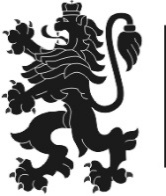 РЕПУБЛИКА БЪЛГАРИЯДържавна агенция „Безопасност на движението по пътищата“ 